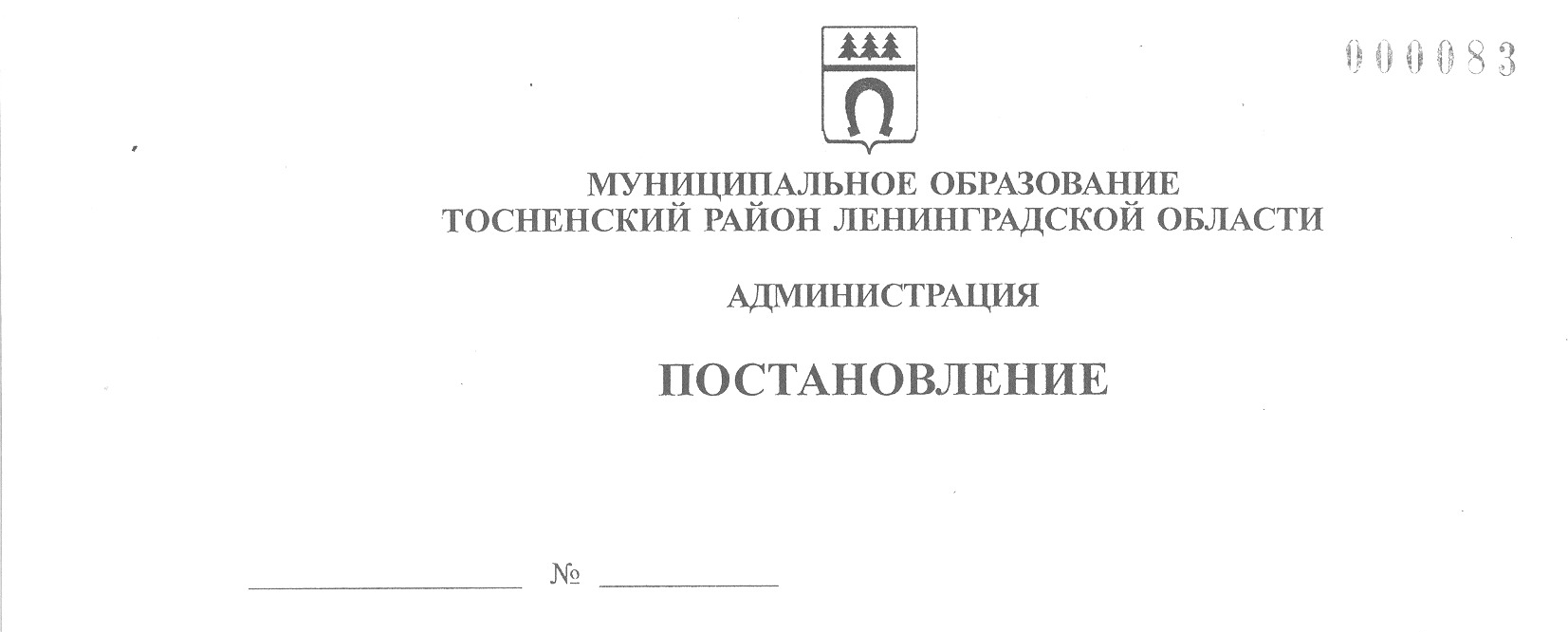 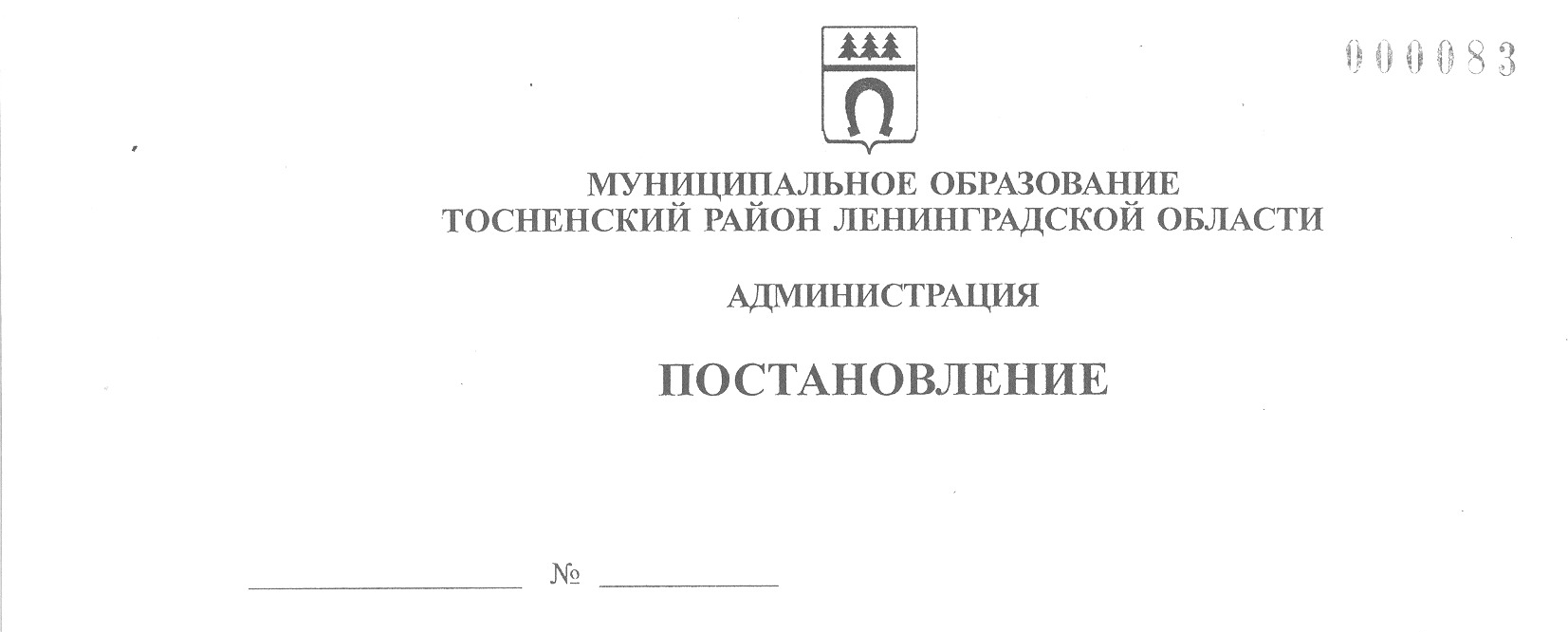 29.07.2021                              1726-паО внесении изменений в состав комиссии по проведению конкурса на звание «Лучший полицейский патрульно-постовой службы полиции ОМВД России по Тосненскому району ЛО» В соответствии с муниципальной программой «Безопасность муниципального образования Тосненский район Ленинградской области», утвержденной постановлением администрации муниципального образования Тосненский район Ленинградской области от 19.12.2018 № 3183-па (с учетом изменений, внесенных постановлениями администрации муниципального образования Тосненский район Ленинградской области от 03.12.2019 № 2152-па; от 24.03.2020 № 523-па; от 15.12.2020 № 2462-па), в целях укрепления законности, правопорядка и обеспечения безопасности граждан на территории муниципального образования Тосненский район Ленинградской области администрация муниципального образования Тосненский район Ленинградской областиПОСТАНОВЛЯЕТ:1. Внести в состав комиссии по проведению конкурса на звание «Лучший полицейский патрульно-постовой службы полиции ОМВД России по Тосненскому району ЛО» (далее – комиссия по проведению конкурса), утвержденный постановлением администрации муниципального образования Тосненский район Ленинградской области от 04.07.2019 № 1087-па, следующие изменения:1.1. Вывести из состава комиссии по проведению конкурса:- Гусеву Татьяну Константиновну;- Николаева Сергея Викторовича.1.2. Ввести в состав комиссии по проведению конкурса:- Малышеву Татьяну Викторовну, главного специалиста сектора по работе с административной комиссией администрации муниципального образования Тосненский район Ленинградской области; - Уртаева Валерия Асланбековича, врио заместителя начальника полиции (по ООП) ОМВД России по Тосненскому району Ленинградской области.2. Отделу правопорядка и безопасности, делам ГО и ЧС администрации муниципального образования Тосненский район Ленинградской области направить в пресс-службу комитета по организационной работе, местному самоуправлению, межнациональным и межконфессиональным отношениям администрации муниципального образования Тосненский район Ленинградской области настоящее постановление для обнародования в порядке, установленном Уставом муниципального образования Тосненский район Ленинградской области.3. Пресс-службе комитета по организационной работе, местному самоуправлению, межнациональным и межконфессиональным отношениям администрации муниципального образования Тосненский район Ленинградской области обнародовать настоящее постановление в порядке, установленном Уставом муниципального образования Тосненский район Ленинградской области.4. Контроль за исполнением постановления возложить на заместителя главы администрации муниципального образования Тосненский район Ленинградской области по безопасности Цая И.А.5. Настоящее постановление вступает в силу со дня его принятия.Глава администрации                                                                                      А.Г. КлементьевПрошкин Андрей Евгеньевич, 8(81361)2160412 га